                                                                                                                                                   УТВЕРЖДАЮ                                                                                                                                                     Заведующий                                                                                                                                                      _________   /  Борисова Л.Н./                                                                                                                                                     ____    ______  2013 г.ПУБЛИЧНЫЙ ДОКЛАДМУНИЦИПАЛЬНОЕ ДОШКОЛЬНОЕ ОБРАЗОВАТЕЛЬНОЕ КАЗЕННОЕ УЧРЕЖДЕНИЕ«ДЕТСКИЙ САД ОБЩЕРАЗВИВАЮЩЕГО ВИДА С.АРИАДНОЕ»ДАЛЬНЕРЕЧЕНСКОГО МУНИЦИПАЛЬНОГО РАЙОНАПРИМОРСКОГО КРАЯЗа 2013 год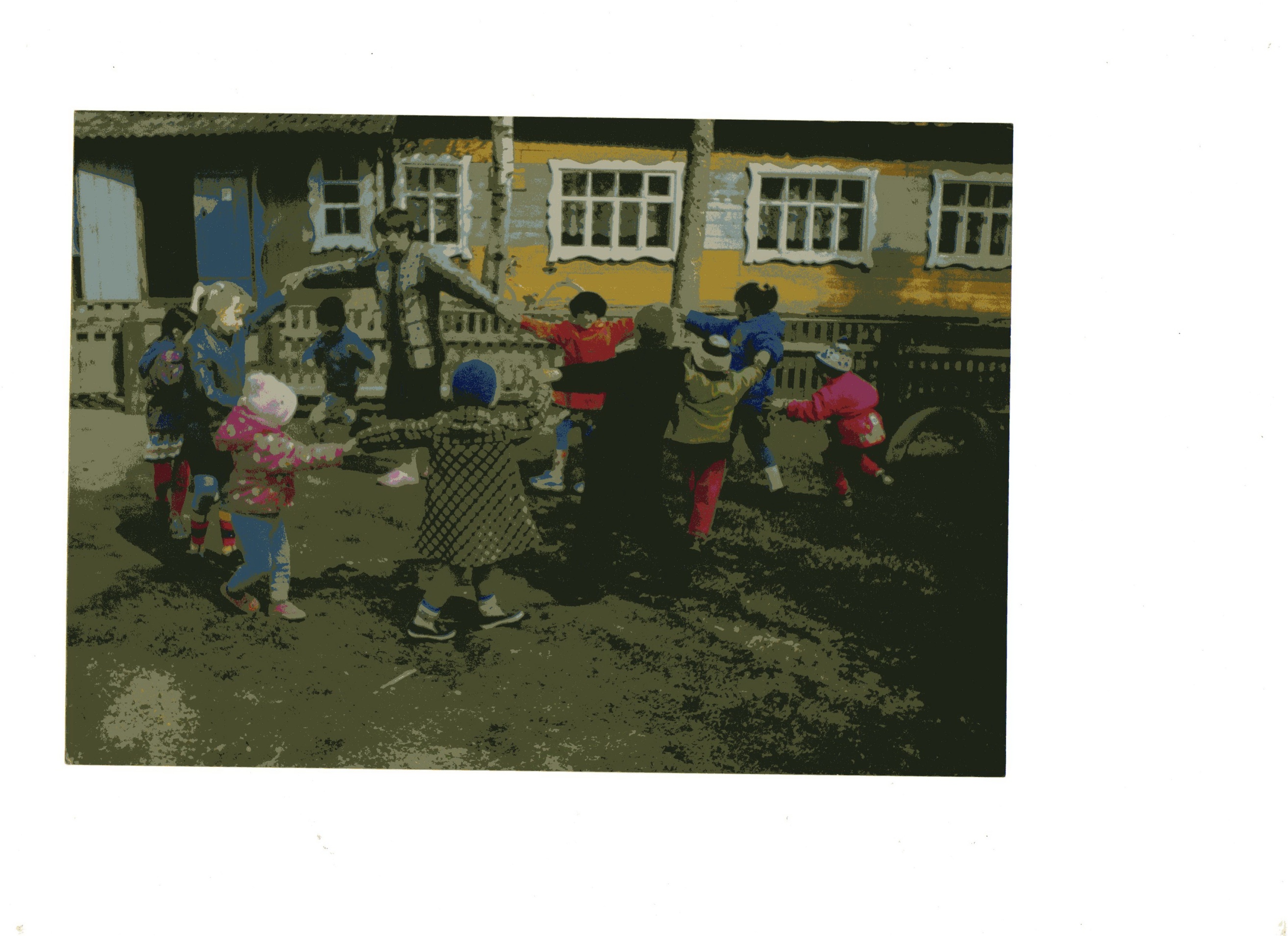 ВВЕДЕНИЕ.Муниципальное дошкольное образовательное  казенное учреждение «Детский сад общеразвивающего вида с.Ариадное» находится в ведении Муниципального казенного учреждения «Управление народного образования» Дальнереченского  муниципального района, Приморского края. Адрес МКУ «УНО» ДМР:692132, г.Дальнереченск, ул. Героев Даманского, 28Телефон:8(42356) 2-56-39График работы дошкольного учреждения:С    8.00  до  18.30 часовВыходной: суббота,  воскресеньеУчредитель:Администрация Дальнереченского муниципального района, Приморского края Телефон:8(42356) 2-54-14Выходной: суббота,  воскресеньеГод основания  дошкольного учреждения       1969  Организационно-правовая форма МДОКУ  – муниципальное учреждение, тип – дошкольное учреждение, вид - детский сад общеразвивающего вида.Учреждение является юридическим лицом, имеет смету казенного финансирования, лицевой счёт, круглую печать, штамп.Учреждение  осуществляет свою образовательную, правовую и хозяйственно-экономическую деятельность в соответствии с Конституцией Российской Федерации, Законом Российской Федерации «Об образовании», «Типовым положением о дошкольном образовательном учреждении в Российской Федерации № 666 от 12.09.2008», действующим законодательством Российской Федерации, Уставом, решениями и постановлениями органов местного самоуправления.Нормативно – правовое и программное обеспечение     В своей деятельности дошкольное образовательное казенное учреждение руководствуется следующими программными документами:-      «Конвенция о правах ребёнка» резолюция принята Генеральной Ассамблеей ООН на 14-й Сессии с 15.09 по 13.12.1959 г.,-       Закон Российской Федерации от 10.07.1992г. №3266-1 (в ред. от 21.07.2005) «Об образовании» (в редакции Федерального закона от 22.08.2004 №122 ФЗ)-      «Семейный кодекс Российской Федерации» от 29.12.1995 №223 ФЗ Принят Государственной Думой 08.12.1995 (в редакции Федеральных законов от 15.11.1997 №140 ФЗ от 27.06.1998, №94ФЗ от 02.01.2000 года №32 ФЗ)-       Закон Российской Федерации от 24.07.1998 №124ФЗ (ред. от 20.07.2000 №103ФЗ) «Об основных гарантиях прав ребёнка в Российской Федерации»-       Конституция Российской Федерации,-      Концепция содержания непрерывного образования (дошкольное и начальное звенья). Утверждена Федеральным координационным советом по общему образованию МО РФ 17.06.2003 года-       Инструктивно-методическое письмо МО от 14.03.2000 №65/23-16 «О гигиенических требованиях к максимальной нагрузке на детей дошкольного возраста в организационных формах обучения»-       Постановления Правительства Российской Федерации №666 от 12.09.2008 «Об утверждении Типового положения о дошкольном образовательном учреждении-       Локальные акты учреждения (приказы и распоряжения заведующего)Краткая история дошкольного образовательного учреждения  До 1969 года в селе Ариадное функционирует сезонный детский сад, а с 1969 году в селе Ариадное стал работать  постоянный детский сад, 1974 году  введено в действие новое здание детского сада.    С 1993 году года детский сад передан с баланса сельхозпредприятия  совхоза «Малиновский» в  районное управление народного образования.  С 2001 года дошкольное учреждение становится муниципальным,  получает новые возможности для своего развития.Режим работы установлен учредителем, исходя из потребностей семей и возможностей казенного финансирования МДОКУ «Д/с сАриадное», и является следующим: пятидневная  рабочая неделя с длительностью работы 10,5 часов, выходные дни – суббота, воскресенье. Ежедневный график работы с 8.00 до 18.30. В период адаптации допускается посещение детьми детского сада по индивидуальному графику.   В МДОУ  принимаются дети в возрасте от 2 месяцев лет до 7 лет.      Детский сад  рассчитан  на 35 мест. В 2012-2013 учебном году  в  МДОКУ функционировали 1 разновозрастная группа  общеразвивающей  направленности, которую посещали 17 малышей, из них 3 человека, дети ясельной подгруппы и 14 человек - дети дошкольного возраста, из них, 12 девочек.  Плановая наполняемость группы 20 детей. Групп кратковременного пребывания нет.   Детский сад  находится в жилом массиве, центре с. Ариадное, удаленном от промышленных предприятий и оживленных трасс окружен сопками и тайгой.
Кадровый потенциал в 2012 – 2013  учебном году:Численность работников всего – 8 сотрудников.
В том числе персонал:
административный - 1 заведующий
Педагогический процесс  в детском саду  обеспечивают 2 воспитателя, имеющих среднее специальное образование, Спасское педагогическое училище. В 2012 году 1 педагог нашего дошкольного учреждения прошел курсовую переподготовку в ПИПКРО г. Владивосток, 50 %.Возрастной состав педагогов:
30 -  49 лет - 1 педагог
50 – 54 лет - 1 педагог
55 –  60 лет – 1 заведующийПедагогический стаж:От 5 до 20 лет  – 1 педагогОт 20 до 25 лет -  нетОт 25 и более лет  – 1 педагог; 1 заведующийИмеют награды, дипломы, грамоты:
Обслуживающий персонал:   1 помощник воспитателя; 1 -  мастер по хозяйству и сторож; 1 -  повар; 1  – сторож, прачка и  истопник,  1 – сторож, дворник
Материально-техническая база учреждения:
Общая площадь зданий и помещений: 295,9 м3 в оперативном управлении.
Площадь помещений, используемых непосредственно для нужд образовательного учреждения (групповые, буфетные, туалетные, раздевальные) – 295,9 м3Развивающая предметная среда ДОУ оборудована с учетом возрастных особенностей детей. Все элементы среды связаны между собой по содержанию, масштабу и художественному решению.В ДОУ имеются:- кабинет заведующего; -  свободная групповая комната для проведения спортивных мероприятий, праздников, развлечений и т.п.; -  игровые участки для прогулок детей; - групповые помещения с учетом возрастных особенностей детей;- помещения, обеспечивающие быт, и т. д.    Все кабинеты оснащены необходимым оборудованием.   Можно сделать вывод, что в ДОУ удовлетворительная материально-техническая база, грамотно организованная предметно-развивающая среда. Содержание образовательного процесса в детском саду определяется общеобразовательной программой дошкольного образования, воспитательно-образовательный процесс представлен основным и дополнительным образованием. «Программа воспитания и обучения в детском саду” под редакцией М.А.Васильевой, В.В.Гербовой. Содержание программы направлено на создание благоприятных условий для полноценного проживания ребёнком дошкольного детства, формирование основ базовой культуры личности, всестороннее развитие психических и физических качеств в соответствии с возрастными и индивидуальными особенностями, подготовка ребёнка к жизни в современном обществе.Целевой и содержательный компоненты образовательной программы определяют ее концепция. В основе концепции три ключевые позиции:    1.Самоценность дошкольного периода жизни человека – обогащение, наполнение наиболее значимыми для ребенка, специфически детскими дошкольными формами, видами деятельности.    2.Целостное развитие личности ребенка – единство индивидуальных особенностей, личностных качеств, освоения ребенком позиции субъекта в детских видах деятельности.    3.Системность знаний – системный характер представлений об окружающем их мире, раскрытии сущности элементарных понятий на уровне наглядно – образного мышления и воображения детей дошкольного возраста.Педагоги детского сада постоянно повышают свой профессиональный уровень квалификации, знакомятся с опытом работы своих коллег и других дошкольных учреждений, приобретают и изучают новинки периодики и методической литературы. И все это в комплексе дает хороший результат в организации их педагогической деятельности и улучшении качества образования и воспитания   Комплексность педагогического процесса обеспечивается за счёт интеграции основных,   парциальных и дополнительных программ.Парциальные программыРеализуемые программы помогают наиболее полному личностному развитию воспитанников, социально-адаптированных к жизни в современном обществе, дают возможность педагогам реализовать свой творческий потенциал. В практике работы педагоги используют разнообразные образовательные технологии, определяя их необходимость, конкретное содержание, способ организации и место, в режиме дня, исходя из общих дидактических требований к занятиям с дошкольниками и уровнем развития детей.       Приоритетным  направлением  в работе дошкольного учреждения является – художественно-эстетическое развитие  детей.  Решению задач по данному направлению подчинён весь социально-бытовой и педагогический процесс (прогулки, питание, игры, занятия и т.п.)     Наш детский сад  обеспечивает воспитание,  обучение и оздоровление детей. Организация воспитательно-образовательного процесса регламентируется Общеобразовательной программой, Программой развития, годовым планом работы, учебным планом. Образование воспитанников осуществляется через специально организованное обучение в игровой форме, совместную деятельность детей и педагогов, самостоятельную деятельность детей. В ДОУ обеспечивается развивающий характер обучения, используются  методРеализуемые программы помогают наиболее полному личностному развитию воспитанников, социально-адаптированных к жизни в современном обществе, дают возможность педагогам реализовать свой творческий потенциал. В практике работы педагоги используют разнообразные образовательные технологии, определяя их необходимость, конкретное содержание, способ организации и место, в режиме дня, исходя из общих дидактических требований к занятиям с дошкольниками и уровнем развития детей.       Приоритетным  направлением  в работе дошкольного учреждения является – художественно-эстетическое развитие  детей.  Решению задач по данному направлению подчинён весь социально-бытовой и педагогический процесс (прогулки, питание, игры, занятия и т.п.)     Наш детский сад  обеспечивает воспитание,  обучение и оздоровление детей. Организация воспитательно-образовательного процесса регламентируется Общеобразовательной программой, Программой развития, годовым планом работы, учебным планом. Образование воспитанников осуществляется через специально организованное обучение в игровой форме, совместную деятельность детей и педагогов, самостоятельную деятельность детей. В ДОУ обеспечивается развивающий характер обучения, используются  методы развивающего обучения.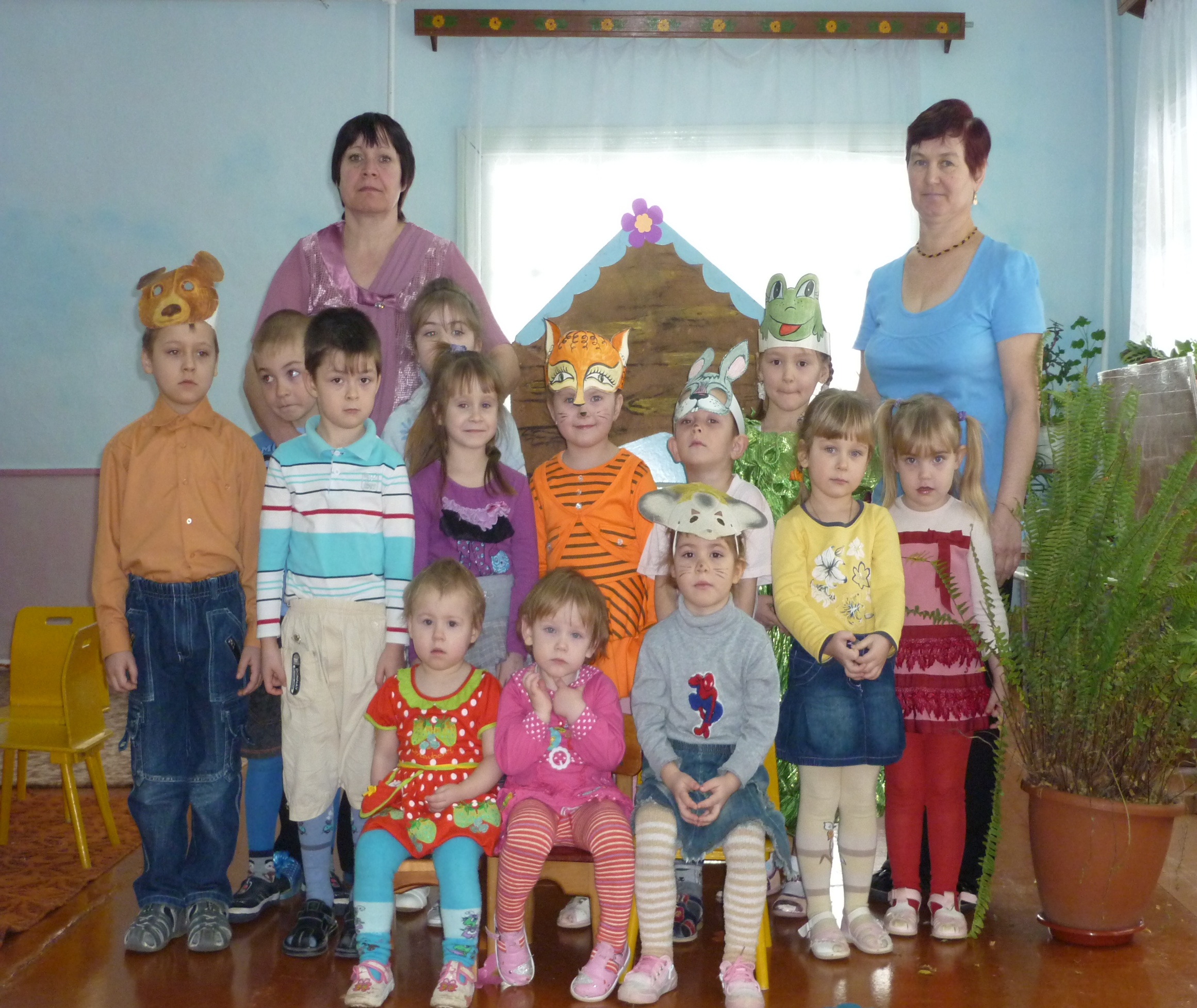   Составлен базисный учебный план.  Пояснительная записка  к учебному плануУчебный план  разработан в соответствии с нормативными документами:Санитарно-эпидемиологичнеские требования к устройству содержанию и организации режима работы в дошкольных  организациях. Санитарно-эпидемиологические правила и нормативы. СанПиН 2.4.1.2660 - 10   Утверждены постановлением Главного государственного санитарного врача Российской Федерации 22 июля 2010 года № 91.Типовое положение о дошкольном образовательном учреждении. Приказ Министерства образования и науки Российской Федерации от 27.10.2011 г. № 2562.Федеральных государственных требований к структуре основной общеобразовательной  программы ДОКУ Приказ № 655 от 23.11.2009 г.«Закон об образовании».Устава ДОКУ.Учебный план реализуется через:Образовательную программу ДОУ.Программу воспитания и обучения в детском саду, под редакцией М.А.Васильевой, В.В.Гербовой, Т.С.Комаровой«Программы по развитию речи в детском саду» О.С.Ушаковой«Знакомим дошкольников с литературой» О.С.Ушакова, Н.В.Гавриш«Обучение дошкольников грамоте» Л.Н.Невской, Л.Е.Журовой	«Конструирование и художественный труд в детском саду» Л.В.Куцакова«Художественно-эстетическое развитие дошкольников» составитель Е.П.КлимоваМузыкальные занятия разработки и тематическое планирование автор-составитель Т.А.Лунева  Реализация учебного плана обеспечена учебно-методическим комплексом: программами, учебной и методической литературой. Расписания занятий соответствует учебному плану.                                                                                                                                                                       В детском саду реализуются принципы развивающего обучения. Важным условием выполнения учебного плана является преемственность и взаимосвязь занятий, интегрированный подход, разнообразие форм и методов, применение инновационных технологических приемов, уважение к воспитаннику, создание условий для его всестороннего развития, соблюдение требований СанПиН. Предельная допустимая нагрузка, при проведении занятий, не превышается. Занятия и другие педагогические мероприятия проводятся  в системе, с учетом возрастных и индивидуальных особенностей детей и в соответствии с государственным стандартом дошкольного образования.   Максимально допустимое количество занятий с детьми  младшего дошкольного возраста вторая младшая и средняя подгруппы не превышает двух, которые проводятся в первую половину дня, их продолжительность для детей  4-го года жизни – 15 минут, 5-го года жизни – 20 минут. Перерыв между занятиями- 10 минут, в середине занятия проводятся физминутка, динамические паузы, «офтольмотренаж».  Общее количество занятий в неделю у детей младшего   возраста  11 занятий.    С детьми старшей подгруппы 5-ти – 7 лет проводится  14 - 15  занятий в неделю. Длительность занятия 25 - 30 минут, перерыв – 10 минут, в середине занятия обязательно проводится динамическая пауза.   Комплексно решая задачу оздоровления и физического развития детей, педагоги проводят занятия оздоровительного характера, так, чтобы воспитанники каждый день участвовали в двигательно-активных формах деятельности - это физкультура три занятия в неделю, два в группе, одно – на улице,  музыка – 2 занятия в неделю. Занятия по ручному труду,  в старшей и подготовительной к школе подгруппах, проходят в  чередовании  с  конструированием.Занятия  по  конструированию,  в  младшей  и  средней  подгруппах, чередуются  с  аппликацией. Занятия по лепке,  в старшей и подготовительной к школе подгруппах, чередуются с аппликацией.Занятия, требующие повышенной познавательной активности и умственного напряжения детей, проводится во вторник, среду и четверг. Занятия физкультурно-оздоровительного и эстетического цикла занимают не менее 50 % общего времени занятий.  Занятия, требующие умственного напряжения, чередуется с занятиями подвижного и продуктивного характера рисованием, лепкой, конструированием и т.д.    В течение учебного года для детей  проводятся каникулы  в летние месяцы. В период каникул с детьми организуются мероприятия оздоровительного и эстетического цикла.    В детском саду функционирует кружок «Математическая мастерилка» для детей подготовительной  к школе подгруппы, 1 раз в неделю продолжительностью 25 минут, в середине занятия  проводится физминутка. «Театральный кружок»  функционирует  один раз в неделю, продолжительностью 25 минут для детей средней, старшей и подготовительной к школе подгрупп.     Обоснование: Учебный план дает возможность определиться в своей образовательной стратегии, осуществляет основные направления в образовательной подготовке воспитанников согласно федеральному компоненту государства стандарта дошкольного образования, выполнять запросы родителей и воспитанников, видеть в ребенке личность, его индивидуальность и обеспечивать ему психологический комфорт Предельно допустимая учебная нагрузка не превышается.     Модель выпускникаМодель выпускника нашего дошкольного образовательного учреждения. Цель: обеспечить индивидуальную тропинку комплексного развития ребенка с учетом его психического и физического состояния здоровья, сформировать психологическую готовность к школьному обучению, развивать восприятие. Воображение, художественно-творческую деятельность дошкольника гармонично взаимодействующего с социумом.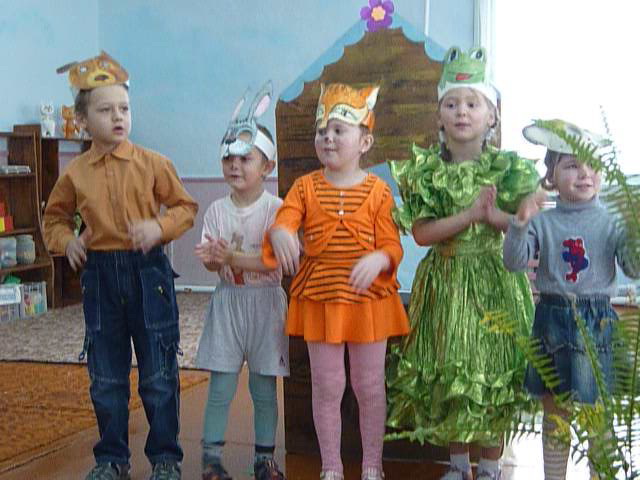 Дошкольное учреждение взаимодействует  с различными социальными институтами нашего населенного пунктаРабота по преемственности со школой строится в соответствии с единым перспективным планом работы по осуществлению преемственности между детским садом и школойЦель работы по преемственности дошкольного и начального обучения: создание системы непрерывного развивающего образования, направленной на воспитание всесторонней и гармонично развитой личности, обеспечение равных стартовых возможностей при поступлении ребёнка в школу№ФИО работникаГрамотыГрамотыГрамотыГрамоты№ФИО работникаУНОГлавы администрации районаДепартамента образованияМинистерство образования1Борисова Николаевна2012 г.2007 г.2011г.2012 г.2Ганис Светлана Васильевна2010 г.20113Гиргель Любовь Николаевна2011 г.Название программыЦель программыГод введения программыВозраст детейСроки реализацииФизкультурно-оздоровительное направлениеФизкультурно-оздоровительное направлениеФизкультурно-оздоровительное направлениеФизкультурно-оздоровительное направлениеФизкультурные занятия в детском садуО.М.ЛитвинаваОвладение основами хорошего здоровья и полноценного физического развития2010 г.с 3 –х до 7 лет2 младшая - подготовительная подгруппыПознавательно-речевое направлениеПознавательно-речевое направлениеПознавательно-речевое направлениеПознавательно-речевое направлениеПрограмма развития речи детей дошкольного возраста в детском саду.О.С.Ушакова, А.Г.Арушанова и др.Овладение нормами и правилами родного языка, определяемыми для каждого возрастного этапа, и развитие его коммуникативных способностей.2002 г.с 3–х до 7 лет2 младшая - подготовительная подгруппыОбучение дошкольников грамоте Л.Н.Невской, Л.Е.ЖуровойОвладение активной мыслительной деятельностью. Знакомство с буквами и формирование звукового анализас 5-ти до 7 летСредняя – подготовительная к школе подгруппыЮный экологС.Н.Николаева.Формирование начал экологической культуры у детей и развитие экологической культуры взрослых.2003 г.с 3–х до 7 лет2 младшая - подготовительная подгруппыЗнакомим дошкольника с литературойО.О УшаковаФормирование словесного творчества20052 младшая - подготовительная подгруппыСоциально-личностное направлениеСоциально-личностное направлениеСоциально-личностное направлениеСоциально-личностное направлениеПриобщение детей к истокам русской народной культурыО.Л.Князева и др.Приобщение детей ко всем видам национального искусства от архитектуры до живописи, от пляски, сказки и музыки до театра.2004 г.с 2–х до 7 лет1 младшая – подготовительная подгруппыХудожественно-эстетическое направлениеХудожественно-эстетическое направлениеХудожественно-эстетическое направлениеХудожественно-эстетическое направлениеИнтегрированные занятияПриобщает к пониманию мира красок и звуков. Развивают эстетический вкус, умение понимать и ценить произведения искусства2005 гс 5 до 7 летСредняя – подготовительная к школе подгруппыМузыкальные занятияСоставитель Е.Н.АрсенинаПривитие устойчивого интереса к музыке2010 г.с 2–х до 7 лет1 младшая – подготовительная подгруппы№        Наименование дисциплинКоличество часов в неделюПервая, вторая младшая подгруппаКоличество часов в год Первая, вторая младшая подгруппаКоличество часов в неделюПодготовительная к школе, старшая, средняя подгруппаКоличество часов в годПодготовительная к школе, старшая, средняя подгруппа1.Ребенок и окружающий мир1362.Окружающий мир2723.Развитие речи и  ознакомление с художественной литературой1364. Развитие речи и подготовка к обучению грамоте1365.Художественная литература1366.Формирование элементарных математических представлений1362727.Рисование136272Лепка1368.ЛепкаАппликация1через неделю369.АппликацияКонструирование1через неделю3610.Конструирование, ручной труд13611.Физическая культура3108310812.Музыка272272Итого занятий1139815540УчреждениеЗадачи, решаемые в совместной работеФормы взаимодействияБиблиотека сельского дома культурыПриобщение детей к художественной литературе, к культуре чтения.Организация мероприятий с детьми, воспитателями, родителями. Выставки детской художественной литературы, конкурсы рисунков. ШколаОбеспечение преемственности развития и образования детей, в том числе предшкольной подготовки детей.Совместные праздники и мероприятия дошкольников и первоклассников. Организация выставок детских работ. Экскурсии. Взаимопосещение уроков в школах и занятий в дошкольном учреждении.Оценка степени  достижения целей ДОУ за отчетный периодИндикатором эффективности образовательного процесса являются результаты мониторинга выполнения временных (примерных) требований к содержанию и методам воспитания и обучения, реализуемых в МДОКУ  «Д/с с.Ариадное». Дети, посещающие ДОУ, успешно освоили программы и показали значительные результаты при диагностике. Сводные данные диагностики  по разделам программы за 2012-2013 год учебный годВысокий уровень развития ребенка в конце учебного года по сравнению с началом имеет положительную динамику: по сравнению с диагностикой на начало года показатели повысились:Речевое развитие ребенка на 5  %                                                                     Развитие элементарных естественно - научных представлений на  6  %Развитие игровой деятельности на  7  %                                                        Развитие экологической культуры  на 7%Изобразительное развитие ребенка  на  5   %                                               Развитие представлений о человеке в истории и культуре на 5%Музыкальное развитие ребенка    на 4 %                                                        Физическая подготовленность детей на 7%                                             Двигательная активность детей на 2%Уровень усвоения материала воспитанникамиДостижения воспитанников учреждения Командные и личностные достижения воспитанников учреждения во многом определяются наметившейся тенденцией изменений образовательного процесса - переходом на личностно-ориентированное взаимодействие педагога с детьми,  аспектом реализации которого является осуществление индивидуального подхода к каждому ребенку. Сохраняя общие цели воспитания: укрепление физического и психического здоровья, обеспечение эмоционального благополучия, интеллектуального развития воспитанников, в целях установления партнерских отношений в плане «ребенок-родитель-педагог» происходит совершенствование форм, способов и тактик личностно-ориентированного общения педагогов с детьми.План физкультурно-оздоровительных мероприятий  и контроль их реализации на учебный годАнализ заболеваемостиАнализ заболеваемости проводится ежемесячно, ежеквартально и за год. В 2012 году заболеваемость составила 2.13 на одного ребенка:- простудные   заболевания 43 случая- другие заболевания 51  случайВывод: Наблюдается спад заболеваемости по дето-дням, но увеличивается число случаев заболеваемости, проблемой остается заболеваемость детей после праздников и выходных (так называемая «родительская» заболеваемость). Большое внимание в нашем дошкольном образовательном учреждении уделяем успешной, безболезненной адаптации детей. В адаптационный период используем щадящий режим. В период адаптации рядом с малышом находится близкий человек. Практикуем первые дни посещения  ребенком детского сада присутствие родителей 1-2 часа и более, в зависимости от особенностей каждого малыша, с последующим уменьшением совместного времени пребывания.Условия осуществления образовательного процесса.Организация  предметно-развивающей среды в дошкольном образовательном учреждении.     Реализация программы  требует целесообразной организации развивающей среды и соответствующего материально-технического обеспечения. Под обогащённой развивающей средой нами понимается естественная, комфортабельная, уютная, рационально-организованная обстановка, насыщенная разнообразными материалами, пособиями, оборудованием. В такой среде возможно одновременное включение в активную интеллектуально-творческую деятельность всех детей группы. Эта работа ведётся одновременно по двум направлениям:- создание и оборудование центров детской активности- создание образовательной среды дошкольного учреждения в целом     Воспитатели творчески подошли к организации группового пространства, создавая условия для развития детей. Структура организации предметно-развивающей среды создана с учётом возрастных и индивидуальных особенностей детей.        Разновозрастная группа оборудована игровыми пособиями,  деревянными кроватями, мебелью – согласно санитарным нормам. Имеется зал для проведения музыкальных и физкультурных занятий, праздников  и развлечений.     Площадь территории детского сада с участками составляет       кв.м.  территория благоустроена и озеленена, оборудованы клумбы.  Имеется  участок, который оснащён качелями, песочницами и другими малыми формами. Родители приняли активное  участие в создании новых малых форм для сюжетно-ролевых  игр детей.   Оборудована спортивная площадка для проведения физкультурных занятий на воздухе, футбольное поле,  баскетбольная площадка.  Обеспечение безопасности жизни и деятельности ребёнка в здании и на прилегающей к ДОУ территории. В 2012-2013 учебном году проводились следующие мероприятия по обеспечению безопасной среды дошкольного учреждения:
- Обеспечение антитеррористической безопасности ДОУ
- проведена текущая корректировка Паспорта безопасности учреждения в соответствии с требованиями нормативных документов;
- регулярно осуществлялась проверка помещений здания  и территории ДОУ на предмет отсутствие взрывчатых веществ перед началом приходом воспитанников в детский сад и перед каждым проведением массовых мероприятий в ДОУ. В плане обеспечения безопасности в садике разработан и систематически   отрабатывается на тренировках личного состава план действий при пожаре, план эвакуации. Приказом по учреждению назначены ответственные дежурные  в производственных помещениях. Установлена автоматическая пожарная сигнализация, в наличии имеются  эвакуационные выходы (не менее 2-х), средства пожаротушения и индивидуальной защиты, планово проводится обучение детей, родителей, педагогов (эвакуации, инструктажи, консультации, специальные занятия по основам безопасности жизнедеятельности правилам поведения в случае возникновения различных ЧС). Проводились замеры освещённости, влажности воздуха, лабораторные исследования готовых блюд для детского питания, проб песка и воды. Имеется в наличии документация по антитеррористической деятельности, пожарной безопасности. 
Организовано проводится профилактика ДТП  с сотрудниками, родителями и  воспитанниками в виде бесед, по соблюдению правил безопасности на дорогах. Проведены профилактические мероприятия и по соблюдению мер безопасности  в социуме с детьми и сотрудниками и выполнению требований инструкций по охране труда,  детского травматизма.
Разработаны новые инструкции по охране труда в соответствии с требованиями Кодекса о труде и законодательства по охране труда. Проводился вводный инструктажа с вновь прибывшими сотрудниками, проводился противопожарный инструктаж и инструктаж по мерам электробезопасности с сотрудниками ДОУ, воспитанниками. Осуществлялся контроль  за своевременным проведением инструктажей по охране труда на рабочем месте с обслуживающим персоналом, педагогами, проведением инструктажей по соблюдению мер безопасности перед проведением различных массовых мероприятий, правильности и своевременности ведения журналов учета инструктажей. Медицинское обслуживание Медицинское обслуживание воспитанников осуществляет фельдшером ФАП с. Ариадное - профилактические  прививки. Регулярный  контроль  за состоянием здоровья воспитанников нашего дошкольного учреждения врачами детской поликлиники  г. Дальнереченска не проводится.  Медицинский осмотр дошкольников, для поступления в школу с. Ариадное,  в медицинском учреждении,  детская поликлиника, г.Дальнереченск  проведена не организовано, много замечаний со стороны родителей (законных представителей) к администрации детской поликлиники г.Дальнереченск. Лечебно-профилактическая работа в учреждении не проводится, в связи с отсутствием в штатном расписании медицинского работника, но имеются необходимые медикаменты для оказания экстренной первой необходимой помощи. Оздоровительная работа  с детьми проводится воспитателями.Качество и организация питания.Правильная организация питания является важной составляющей формирования здорового образа жизни человека. Под правильно сбалансированным питанием понимается питание, полностью отвечающее возрастным физиологическим потребностям детского организма в основных пищевых веществах и энергииВ дошкольном учреждении организовано 3-разовое питание. При составлении меню заведующий дошкольным учреждением руководствуется разработанным и утвержденным 10 дневным меню, утвержденным Роспотребнадзором. Важным условием организации питания является строгое соблюдение санитарно-гигиенических и культурно-гигиенических норм и правил, сервировка стола и конечно хороший эмоциональный настрой. В меню представлены разнообразные блюда. Нормы продуктов в яслях и садовых группах строго соблюдаются. В ДОУ имеется картотека блюд с разработанными технологическими картами, позволяющими выдерживать все требования к приготовлению разнообразных детских блюд. Пищеблок  обеспечен всем необходимым технологическим оборудованием, посудой и инвентарём. Продукты доставляются свежие ежедневно мастером по хозяйству. Стоимость питания 1 ребенка в 2012-2013 году составила в среднем  – 60.00 рублей                  Финансовые ресурсы ДОУ и укрепление материально-технической базы ДОУФинансирование ДОУ осуществляется за счёт местного бюджета и родительской платы воспитанников, которая составляет не более 20 % от общего содержания ребёнка в дошкольном учреждении 60 рублей  в день. За счет бюджетного финансирования в учебном году решались задачи   улучшения материально-технического состояния ДОУ.. На основании распоряжения администрации Дальнереченского муниципального района   предоставлены  различные льготы по плате за содержание детей в детском саду. Родители получают компенсацию части родительской платы.20%- на первого ребёнка – 11 семей50% - на второго ребёнка – 5 семей70% - на третьего ребёнка – 1 семья   Согласно  положению о порядке взимания родительской платы  в перечень льготных категорий входят: родители, имеющие детей с ограниченными возможностями здоровья – не имеются, родители, имеющие трех и более несовершеннолетних детей - 1 семья.    Все средства расходуются согласно смете расходов.Социальный заказ родителей:Решение задач физического, интеллектуального, нравственно-эстетического и трудового воспитанияОбеспечение детей полноценным питанием и оздоровительными мероприятиямиОбеспечение детей знаниями и навыками,  необходимыми для поступления в школу и быстрой адаптации к школьным условиямПрименение в практике обучения и воспитания детей личностно-ориентированного подходаСистематическое информирование родителей о результатах деятельности ДОУСоздание благоприятной социально-развивающей среды в группахКоллектив родителей, социальный портрет родительского коллектива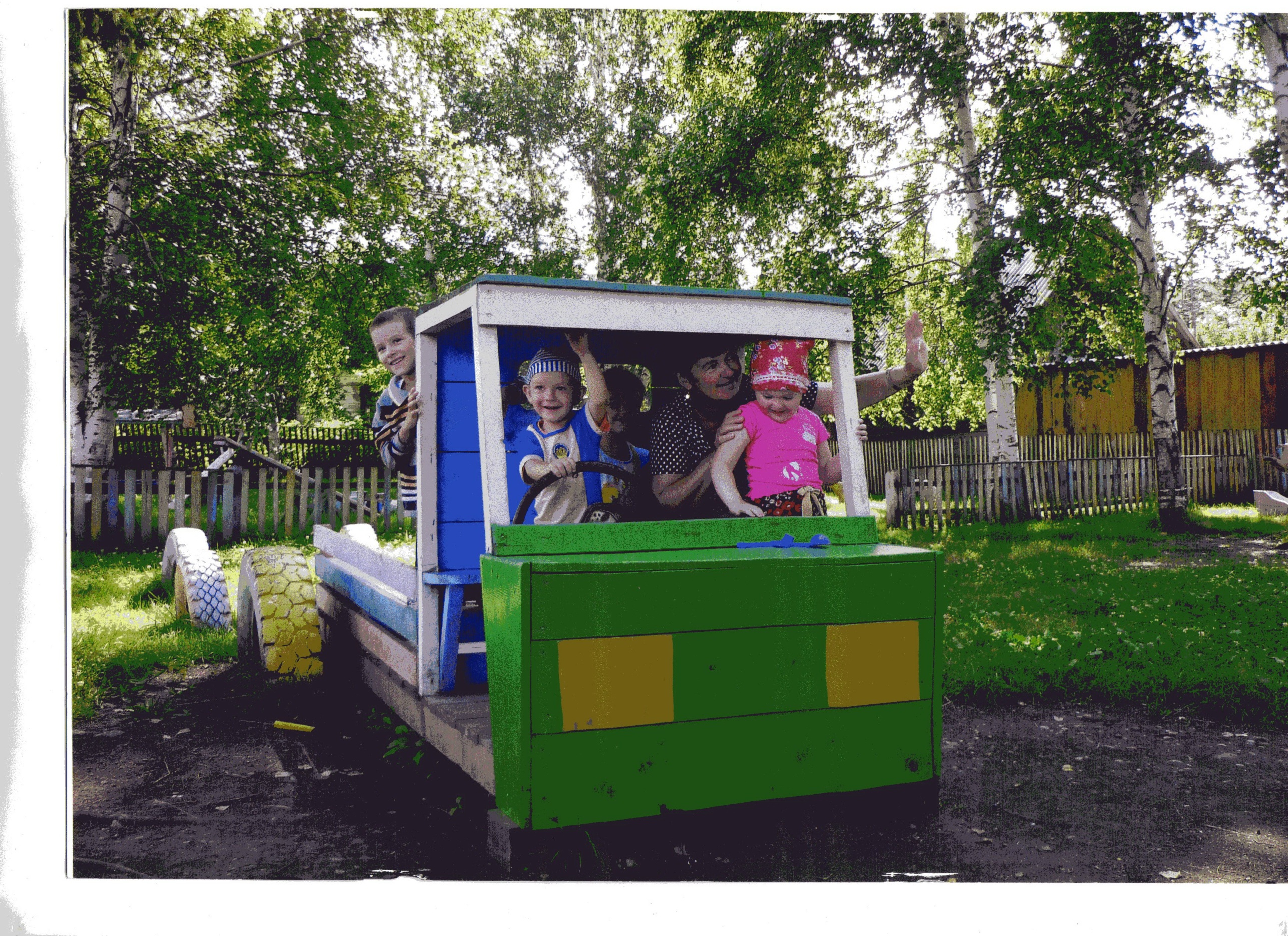 Мониторинг семей имеющих детейДинамика численности воспитанниковДинамика движения воспитанниковРодительская плата за посещением ребенка дошкольного учреждения одного дня составляет 60.00 рублейОчередность, для поступления ребенка в дошкольное учреждение, отсутствует.Основные направления развития-  Совершенствование качества оказания образовательных услуг.- Повышение качества реализации здоровьесберегающих технологий для укрепления здоровья воспитанников, их физического и психического развития.-  Создание благоприятных условий для реализации целей и задач воспитательно-образовательного процесса в ДОУ. Педагогический коллектив детского сада ставит перед собой на  новый учебный год приоритетные задачи:- совершенствовать работу по подготовке детей к школе,  активизируя взаимодействие родителей и  педагогов ДОУ;  - продолжать работу по  формированию у детей осознанного  отношения к своему здоровью.Результаты внешнего контроля деятельности ДОУШтатное расписание учреждения составлено в соответствии с типовыми штатами, расчетные единицы в расписании соответствуют действующему законодательству.Финансовые средства учреждения распределены и используются в соответствии с утвержденной методикой.В учреждении выполняются требования законодательства Российской Федерации по соблюдению прав педагогических работников: трудовые книжки ведутся в соответствии с  требованиями трудового законодательства.Учреждение осуществляет деятельность по реализации программ дошкольного образования по лицензии.Материально- технические и медико-социальные условия пребывания детей обеспечивают их физическое  и психическое развитие в соответствии с возрастными требованиями и индивидуальными  возможностями.Образовательная работа соответствует поставленным целям и задачам. Наблюдается гуманное отношение сотрудников к процессу воспитания:  уважение, чуткость, доброжелательность к детям.